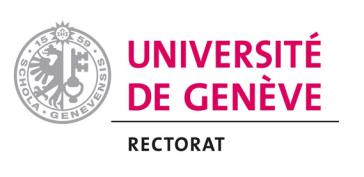 Sample Conflict of Interest Declaration FormCommission:President-e:Rapporteur:Member:External Expert:--Conflict of interest statement:I, the undersigned, undertake to treat the information revealed during the work of this committee as confidential and to be as impartial as possible in my comments and evaluations, based on observed and/or observable facts.[]I declare an absence of conflict of interest with the candidates applying for …I declare an absence of conflict of interest with the candidates applying for …[]I declare to the commission a conflict of interest with:I declare to the commission a conflict of interest with:CANDIDATE: ___CANDIDATE: ___CANDIDATE: ___regarding:CANDIDATE: ___CANDIDATE: ___CANDIDATE: ___regarding:CANDIDATE: ___CANDIDATE: ___CANDIDATE: ___regarding:CANDIDATE: ___CANDIDATE: ___CANDIDATE: ___regarding:CANDIDATE: ___CANDIDATE: ___CANDIDATE: ___regarding:NAME, first name: ……………………………………..Signature:Geneva, date …………………